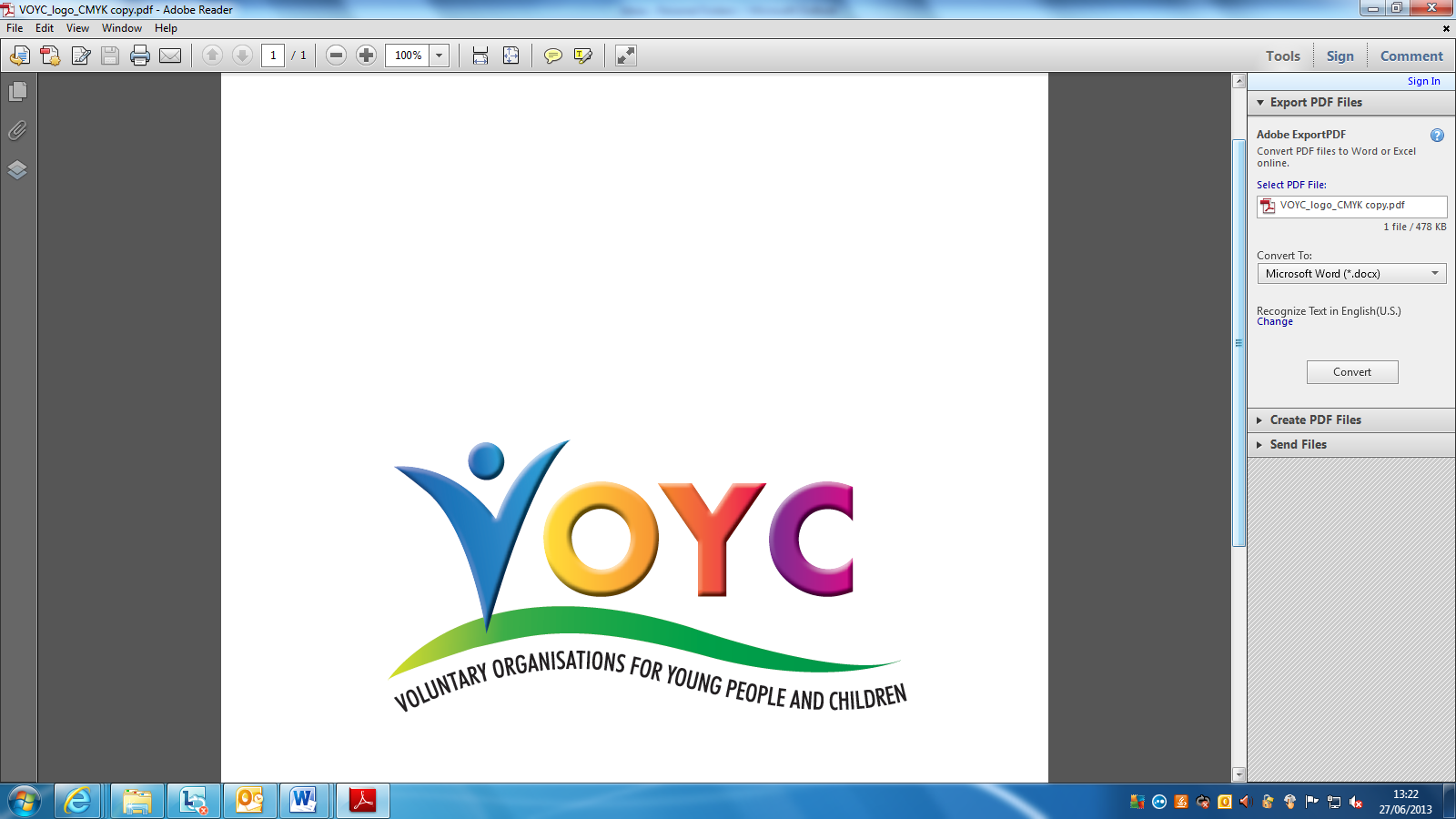 Registered Charity No 1054442THE 100 CLUB, WEAR BARTON ROAD, COUNTESS WEAR, EXETER, EX2 7EHTel & Fax:  01392 250976E-mail: admin@voycdevon.org.ukwww.voycdevon.org.ukCHILD PROTECTION TRAINING – GROUP 2 AWARENESS IN SAFEGUARDING‘Awareness in Safeguarding’ is to increase awareness and confidence building in respect of identification, responding, recording and reporting processes involved in child protection. It will also raise awareness of legislation, attitudes & values and blocks & challenges in safeguarding.  Target group:  Those who work regularly, or have a period of intense but regular contact with children and young people or with staff who may be in a position to identify concerns and who may be expected to contribute to the assessment of the child’s developmental needs or the adult’s parenting capacity. The courses are as follows:*COURSE FEE£25 per candidate for VOYC member organisations and £30 per candidate for non-members.  If you are not already a member … If you would like your organisation to become a member, the application process is quick and easy with only one short form to complete and send back with your group’s relevant documents and, more importantly, is absolutely FREE!  Here are just a few reasons why you should consider becoming a VOYC member:Discounted trainingFREE newsletters and bulletinsNetworking opportunitiesProfessional supportPlus much more …Just call the office on 01392 250976 for your application form or look online http://www.voyc.org.uk/join-voyc Please advise any workers you know within the sector that they can access this training through the VOYC Devon.  Please complete the attached booking form in order to secure your place/s.  I should point out that numbers are limited and, due to the popularity of these training days, is on a strictly first come first served basis.  Your place/s are secured upon receipt of booking form and monies.Child abuse and neglect are realities in our communities. Awareness of child protection is essential for all practitioners working with children and young people. This course looks at:-Knowing what is child abuse and the signs and indicators of abuse and neglect.Knowing who to speak to if you have identified a safeguarding/child protection concern, relevant to the role and responsibility.Understanding your own safeguarding roles and responsibilities, and those of other agencies.Being able to demonstrate and understand the risks associated with the internet and online social networking.Using the Threshold Tool to identify needs and vulnerabilities.Aims of Training: The course aims to enable you to recognise your role and responsibilities in safeguarding and protecting children and know how to raise concerns.Objectives: Recognise the possible signs and symptoms of child abuse.Recognise your role and responsibilities and that of other agencies.Discuss the challenges faced in dealing with child abuse.Access further support and training.CHILD PROTECTION TRAINING – BOOKING FORM(Joining instructions will be forwarded to you the day before the course date).Wednesday 29 June 2022 - ONLINE (1pm - 4pm) at £25/candidate 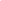 for member orgs and £30/candidate for non-member orgs.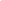 Monday 26 September 2022 - ONLINE (1pm - 4pm) at £25/candidatefor member orgs and £30/candidate for non-member orgs.*FEES ARE DETAILED ABOVE - If you are unsure whether or not your organisation is a member of VOYC, please phone the office on 01392 250976.ORGANISATION NAME ……………………………………...………………………………………………………………….NAME OF PERSON COMPLETING FORM: ……………………………….…..……………………………………..………E-MAIL:.………………………………………………………………………..…………………………………….………..……POSITION IN ORGANISATION…...………………………………TEL NO........……….................................................HOW DID YOU HEAR ABOUT VOYC DEVON? ………………………………………………………………….…………Please return completed form to juliet@voycdevon.org.ukNow that staff are working from home, the preferred method of payment is online, our bank details are:Name of Bank: CAF Bank Ltd             Sort Code: 40-52-40       Account Number: 00018626Name of Account:  VOYC – DevonPlease put your organisation name as a reference followed by ‘CPT’ and email the office to inform them that the payment has been made (juliet@voycdevon.org.uk)Delivered OnlineWednesday 29 June 2022 (1 pm - 4 pm)Monday 26 September 2022 (1 pm - 4 pm)Names of people attending(PLEASE SPELL CORRECTLY)*Fee(see above)In case of emergency, please provide a mobile number for each candidate.Preferred email address to send joining link to:12345